Kužel – samostatná práce. Žáci s podpůrným opatřením počítají to, co zvládnou. Příklady nejsou těžké, tak se snažte. Nezapomeňte na náčrtky a řádné označení. Můžete použít kalkulačku nebo tabulky.Vypočítej povrch a objem kužele. Který má poloměr 13 cm a výšku 12 cm. (délku strany zaokrouhli na desetiny, povrch a objem zaokrouhli na jednotky).Vypočítej povrch a objem kužele, který má poloměr podstavy 6 cm a délku strany 8 cm.        (výšku kužele zaokrouhli na desetiny, povrch a objem na desítky).Vypočítej povrch a objem kužele, který má průměr podstavy 6 dm a výšku 75cm.            (délku strany zaokrouhli na desetiny, povrch a objem zaokrouhli na jednotky).                                                                  r = 13 cm, v = 12 cm		          S = πr2 + πrs         s2 = v2 + r2		S = 3,14.132 + 3,14.13.17,7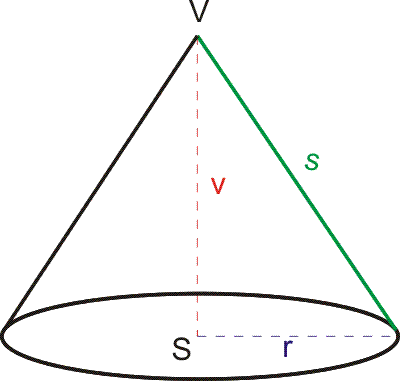                   s2 = 122 + 132		S = 1253 cm2           s2 = 144 + 169		V = Sp.v      s2 = 313			V = 3,14.132.12           s =			V = 2 123 cm3     			         s =17,7 cm                                                           r = 6 cm,  s = 8 cm    v2  = s2 – r2			S = πr2 + πrsv2 = 82 – 62			S = 3,14.62 + 3,14.6.8v2 = 64 – 36			S = 263,8 = 260 cm2 v = 			V = Sp.vv = 5,3 cm			V = 3,14.62.5,3				V = 200 cm3                                               	d = 6 dm       r = 3 dm,  v = 75cm = 7,5 dm       s2 = v2 + r2	          		S = πr2 + πrs s2 = 7,52 + 32			S = 3,14. 32 + 3,14.3.8,1s2 = 65,25			S = 104,6 = 105 dm2s = 			V = Sp.vs = 8,1 dm			V = 3,14. 32.7,5				V = 70,65 = 71 dm3	     